"Об утверждении методики проведения конкурсных процедур и критерии оценки претендентов, участвующих в конкурсе на заключение договора о целевом обучении с обязательством последующего прохождения муниципальной службы в администрации сельского поселения «Кажым» Койгородского  района Республики Коми	В соответствии с Федеральным законом от 2 марта 2007 года N 25-ФЗ "О муниципальной службе в Российской Федерации", законом Республики Коми от 21.12.2007 N 133 "О некоторых вопросах муниципальной службы в Республике Коми", администрация сельского поселения "Кажым" ПОСТАНОВЛЯЕТ:	1. Утвердить методику проведения конкурсных процедур и критерии оценки претендентов, участвующих в конкурсе на заключение договора о целевом обучении с обязательством последующего прохождения муниципальной службы в администрации сельского поселения "Кажым" Койгородского района Республики Коми согласно приложению.	2. Постановление вступает в силу со дня обнародования на информационных стендах и  официальном сайте администрации сельского поселения «Кажым».	3. Контроль за выполнением настоящего постановления оставляю за собой.Глава сельского поселения «Кажым» -				И.А.БезносиковаПриложениеУТВЕРЖДЕНАпостановлением администрациисельского поселения «Кажым»от 17.01.2023 N 03/01МЕТОДИКАпроведения конкурсных процедур и критерии оценки претендентов, участвующих в конкурсе на заключение договора о целевом обучении с обязательством последующего прохождения муниципальной службы в администрации сельского поселения «Кажым» Койгородского района Республики Коми1. Настоящая методика разработана в соответствии с Порядком заключения договора о целевом обучении по образовательным программам высшего образования по очной форме с последующим прохождением муниципальной службы в администрации сельского поселения «Кажым» Койгородского района Республики Коми, утвержденным постановлением администрации сельского поселения «Кажым» от 17.01.2023 года № 02/01 «Об организации и осуществлении целевого обучения по образовательным программам высшего образования по очной форме с последующим прохождением муниципальной службы в администрации сельского поселения «Кажым» (далее - Порядок).При проведении конкурса на заключение договора о целевом обучении с последующим прохождением муниципальной службы (далее соответственно - конкурс, договор о целевом обучении) конкурсная комиссия по проведению конкурса на замещение должностей муниципальной службы (далее - конкурсная комиссия) оценивает претендентов на основании представленных документов,  а также по результатам конкурсных процедур.2. Для оценки профессиональных и личностных качеств претендентов, конкурсная комиссия может применять следующие методы (конкурсные процедуры):а) индивидуальное собеседование;б) анкетирование;в) тестирование;г) подготовку реферата;д) иные формы конкурсных процедур, не противоречащие законодательству Российской Федерации.Применение всех перечисленных методов не является обязательным. Необходимость, а также очередность их применения при проведении конкурсных процедур определяется конкурсной комиссией.2.1. Индивидуальное собеседование заключается в устных ответах претендента на вопросы, задаваемые членами конкурсной комиссии.Результаты индивидуального собеседования оцениваются членами конкурсной комиссии:- в 5 баллов, если претендент последовательно, в полном объеме, глубоко и качественно раскрыл содержание темы, правильно использовал понятия и термины;- в 4 балла, если претендент последовательно, в полном объеме раскрыл содержание темы, правильно использовал понятия и термины, но допустил неточности и незначительные ошибки;- в 3 балла, если претендент последовательно, но не в полном объеме раскрыл содержание темы, правильно использовал понятия и термины, но допустил незначительные неточности и незначительные ошибки;- в 2 балла, если претендент не в полном объеме раскрыл содержание темы, при ответе не всегда правильно использовал основные понятия и термины, допустил неточности и ошибки;- в 1 балл, если претендент не раскрыл содержание темы, при ответе неправильно использовал основные понятия и термины, допустил неточности и ошибки;- в 0 баллов, если претендент не раскрыл содержание темы, при ответе неправильно использовал основные понятия и термины, допустил значительные неточности и ошибки.2.2. Тестирование претендентов на заключение договора о целевом обучении проводится по единому перечню теоретических вопросов, связанных с прохождением муниципальной службы.Претендентам на заключение договора о целевом обучении предоставляется одинаковое время для подготовки письменного ответа.По результатам тестирования претендентам выставляется:- 5 баллов, если даны правильные ответы на 100% вопросов;- 4 балла, если даны правильные ответы на не менее чем на 80% вопросов;- 3 балла, если даны правильные ответы на не менее чем на 60% вопросов;- 2 балла, если даны правильные ответы на не менее чем на 40% вопросов;- 1 балл, если даны правильные ответы на не менее чем на 20% вопросов;- 0 баллов, если даны правильные ответы менее чем на 20% вопросов.2.3. Для определения темы реферата используются вопросы, связанные с общими принципами организации местного самоуправления в Российской Федерации.Претенденты получают равнозначные по сложности вопросы и располагают одинаковым временем для подготовки реферата.Реферат оценивается членами конкурсной комиссии:- в 5 баллов, если претендент последовательно, в полном объеме, глубоко и качественно раскрыл содержание темы, правильно использовал понятия и термины;- в 4 балла, если претендент последовательно, в полном объеме раскрыл содержание темы, правильно использовал понятия и термины, но допустил неточности и незначительные ошибки;- в 3 балла, если претендент последовательно, но не в полном объеме раскрыл содержание темы, правильно использовал понятия и термины, но допустил незначительные неточности и незначительные ошибки;- в 2 балла, если претендент не в полном объеме раскрыл содержание темы, при ответе не всегда правильно использовал основные понятия и термины, допустил неточности и ошибки;- в 1 балл, если претендент не раскрыл содержание темы, при ответе неправильно использовал основные понятия и термины, допустил неточности и ошибки;- в 0 баллов, если претендент не раскрыл содержание темы, при ответе неправильно использовал основные понятия и термины, допустил значительные неточности и ошибки.2.4. В случае, если в методике установлены иные формы конкурсных процедур, должны быть установлены критерии оценки.3. Конкурсная комиссия оценивает претендента в его отсутствие.4. По итогам конкурса каждый член конкурсной комиссии выставляет претенденту соответствующий балл, который заносится в конкурсный бюллетень с краткой мотивировкой, обосновывающей решение о соответствующей оценке.5. Баллы, выставленные всеми членами конкурсной комиссии, суммируются.6. Победителем по итогам проведения конкурсных процедур признается претендент, который набрал наибольшее количество баллов.7. При равенстве баллов у нескольких кандидатов, победитель определяется из числа этих кандидатов решением конкурсной комиссии.8. Если претенденты набрали от максимально возможного количества баллов при проведении одного испытания - менее 2 баллов, двух испытаний - менее 4 баллов, трех испытаний - менее 6 баллов, конкурсная комиссия может не определять победителя конкурса.9. Конкурсная комиссия по результатам проведения конкурса принимает одно из следующих решений:а) рекомендовать органу местного самоуправления заключить договор о целевом обучении;б) отказать в рекомендации органу местного самоуправления заключить договор о целевом обучении.___________________“Кажым” сикт овмодчоминса администрация“Кажым” сикт овмодчоминса администрация“Кажым” сикт овмодчоминса администрация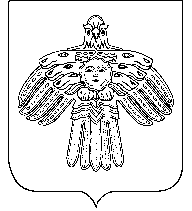 Администрациясельского поселения «Кажым»Администрациясельского поселения «Кажым»ШУÖМПОСТАНОВЛЕНИЕот17 января2023 г.№ № 03/01 п.Кажым. Койгородский район Республика Коми п.Кажым. Койгородский район Республика Коми п.Кажым. Койгородский район Республика Коми